ASIGNATURACiencias NaturalesNIVEL5 °  Básico  UNIDADCiencias de la vidaOA Nº   Oa 5OBJETIVO DE LA GUIA.Reconocer e identificar  la importancia de los alimentos, y los aportes nutricionales.INDICADORES DE EVALUACION.Representar , a partir de esquemas y diafragma, el sistema reproductor femenino y masculinoINSTRUCCIONES PARA EL DESARROLLO DE LA GUIA.* Lee atentamente todos los contenidos de esta guía y desarrolla en ella todas las problemáticas presentadas*Cada uno de los contenidos presentan instrucciones según  la necesidad.*Importante Este documento será evaluado al iniciar el proceso normal de clases.( presentar en clases desarrollado)GUIA Nº  12GUIA Nº  12FECHA:       /      09   / 2020NOMBRE DE LA GUIANombreCurso5  °   Recuerda la última vez que comiste un alimento: ¿Qué paso luego de masticarlo?____________________________________________________________________________________________________________________________________¿Adónde crees que se va este alimento?_____________________________________________________________________________________________________________________________Grupos de alimentos que forman una pirámide Alimenticia saludablePinta la luz del semáforo:Adivinanza (Pinta en la imágenes tu respuesta)Sopa de letrasRecuerda la última vez que comiste un alimento: ¿Qué paso luego de masticarlo?____________________________________________________________________________________________________________________________________¿Adónde crees que se va este alimento?_____________________________________________________________________________________________________________________________Grupos de alimentos que forman una pirámide Alimenticia saludablePinta la luz del semáforo:Adivinanza (Pinta en la imágenes tu respuesta)Sopa de letrasRecuerda la última vez que comiste un alimento: ¿Qué paso luego de masticarlo?____________________________________________________________________________________________________________________________________¿Adónde crees que se va este alimento?_____________________________________________________________________________________________________________________________Grupos de alimentos que forman una pirámide Alimenticia saludablePinta la luz del semáforo:Adivinanza (Pinta en la imágenes tu respuesta)Sopa de letrasRecuerda la última vez que comiste un alimento: ¿Qué paso luego de masticarlo?____________________________________________________________________________________________________________________________________¿Adónde crees que se va este alimento?_____________________________________________________________________________________________________________________________Grupos de alimentos que forman una pirámide Alimenticia saludablePinta la luz del semáforo:Adivinanza (Pinta en la imágenes tu respuesta)Sopa de letrasRecuerda la última vez que comiste un alimento: ¿Qué paso luego de masticarlo?____________________________________________________________________________________________________________________________________¿Adónde crees que se va este alimento?_____________________________________________________________________________________________________________________________Grupos de alimentos que forman una pirámide Alimenticia saludablePinta la luz del semáforo:Adivinanza (Pinta en la imágenes tu respuesta)Sopa de letrasRecuerda la última vez que comiste un alimento: ¿Qué paso luego de masticarlo?____________________________________________________________________________________________________________________________________¿Adónde crees que se va este alimento?_____________________________________________________________________________________________________________________________Grupos de alimentos que forman una pirámide Alimenticia saludablePinta la luz del semáforo:Adivinanza (Pinta en la imágenes tu respuesta)Sopa de letrasResponde las siguientes preguntas.Responde las siguientes preguntas.Responde las siguientes preguntas.Responde las siguientes preguntas.Responde las siguientes preguntas.Responde las siguientes preguntas.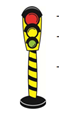 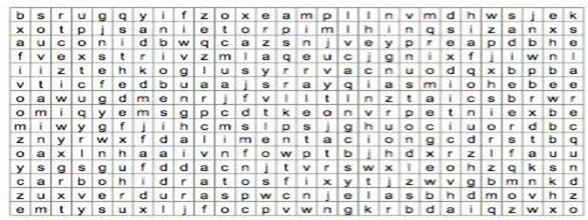 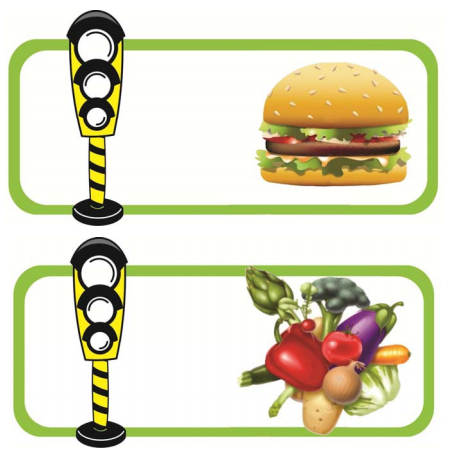 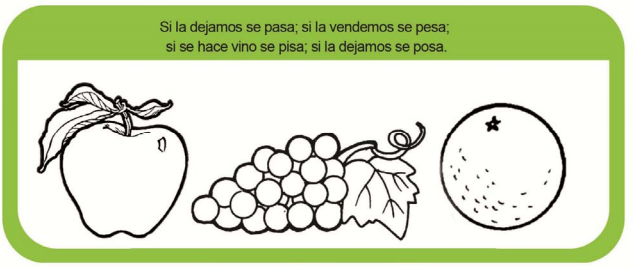 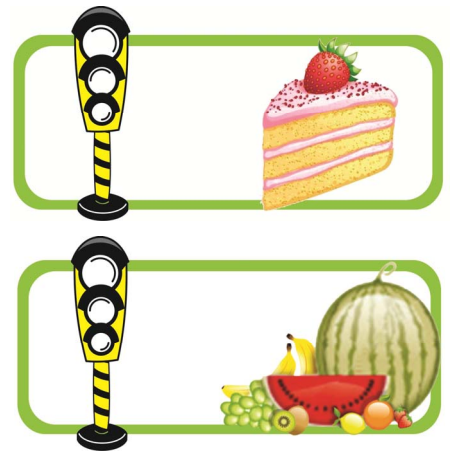 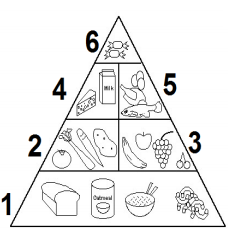 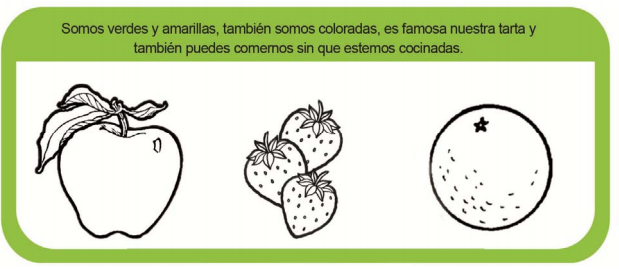 